   WHITEFISH BAY GARDEN CLUB  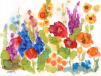 We are a nonprofit organization of local women and men founded in 1958. The mission of our club is to stimulate an interest in and       knowledge of horticulture and the development of gardens, to aid in          the protection of natural surroundings, and to promote and participate in civic beautification. Whitefish Bay Garden Club New Member Enrollment Please fill out the information below and return it to the Membership Committee, along with a check, made payable to Whitefish Bay Garden Club, for your membership dues. New member dues are $30. Thereafter, members pay an annual membership fee of $50/single or $75/couple (due by May 1).Date: __________________  Name:_________________________________________________________________ Address:_____________________________________________________________________________________________________________________________________                                                                                                                                            Phone 1: (________)_______________________ Cell / Home (circle one)Phone 2: (________)_______________________ Cell / Home (circle one)  Email: _________________________________________________________________Birthday (month/day):__________________________                                                                                                                                                                                                                                                                                                                                                                                          Length of time in WFB: _________ Moved from (if applicable):_____________________                                               How did you hear about the Whitefish Bay Garden Club? _________________________ ____________________________________________________________________________________________________________________________________________What are you looking for from a garden club? __________________________________  __________________________________________________________________________________________________________________________________________________________________________________________________________________Tell us something about yourself you would like us to know: _________________________________________________________________________________________________________________________________________________________________________________________________________________________________________What topics do you have a special interest in?___Annuals ___Perennials ___Vegetables ___Herbs ___Wildflowers/Natives  ___Lawn  ___Environment ___Composting  ___Container             Gardening 		___Landscape Design  ___Specific Plants___Field Trips  ___Other_____________________________ What committees/roles would you be most interested in serving in?  ___Art in Bloom ___Directory___Forget-me-Nots___Fundraising ___Garden Walk___Bay Day/Bird City___Hospitality  ___Publicity___Sunshine___Village Gardens___WFB Community LiaisonTell us more about your experience level in gardening?  ___Complete beginner ___Experienced gardener ___Almost an expert gardener ___Master Gardener Membership Dues:  $30 for new members. Annual dues: Individual - $50, Couples - $75. Payable by May 1 of each year.  Send completed form and check for $30 (payable to WFB Garden Club) to Membership Chair: Karlene Fox4865 N Hollywood Ave.Whitefish Bay, WI 53217For questions, contact Karlene Fox at: ksfox59@gmail.com.“We are so glad to have you join our community at Whitefish Bay Garden Club and look forward to getting to know you!”Revised 4/21